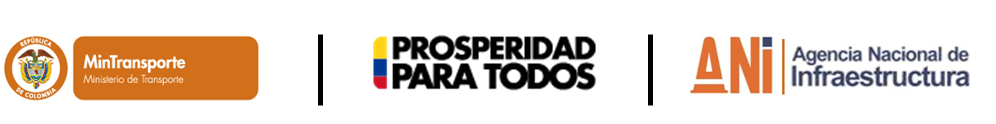 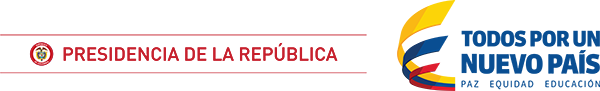 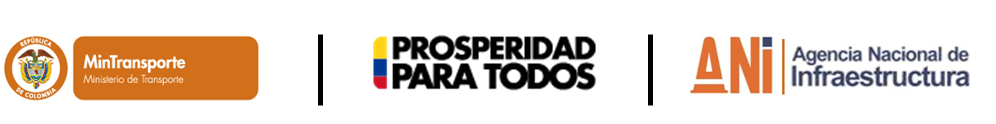 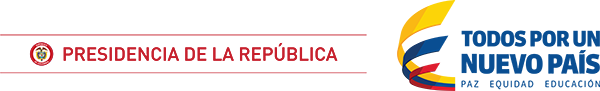 Plan Anticorrupción y de Atención al CiudadanoDimitri ZaninovichPresidenteEquipo Plan Anticorrupción y de Atención al CiudadanoVicepresidencia Administrativa y FinancieraGina Astrid Salazar Landinez – VicepresidenteMónica Patricia Franco Toro – Atención al CiudadanoGrupo Interno de Trabajo de PlaneaciónAdriana Estupiñán Jaramillo – CoordinadoraRicardo Aguilera Wilches – Estrategia Rendición de CuentasHéctor Eduardo Vanegas Gámez – Estrategia Transparencia y Acceso a la InformaciónGrupo Interno de Trabajo de RiesgosPoldy Paola Osorio Álvarez – CoordinadoraIngrid Johana Maldonado – Mapa de Riesgos de CorrupciónGrupo Interno de Trabajo de ContrataciónAlexandra Navarro Erazo – CoordinadoraCésar Augusto García Montoya – Estrategia Contratación PúblicaGrupo Interno de Trabajo de SistemasJorge Bernardo Gómez Rodríguez – CoordinadorOscar Fernando Ramos Benavides- SistemasTabla de Contenido1.	ANTECEDENTES	42.	NORMATIVIDAD	53.	OBJETIVO	84.	OBJETIVOS ESPECÍFICOS	95.	ALCANCE	96.	COMPONENTES	106.1 GESTIÓN DEL RIESGO DE CORRUPCIÓN - MAPA DE RIESGOS DE CORRUPCIÓN	106.1.1 Mapa de Riesgos de Corrupción	106.2 RACIONALIZACIÓN DE TRÁMITES:	116.2.1 Identificación de Trámites	116.2.2 Priorización de Trámites	116.2.3 Racionalización de Trámites	126.2.4 Interoperabilidad	126.3 RENDICIÓN DE CUENTAS:	126.3.1	Objetivo	126.3.2	Alcances	136.3.3	Temas que incluye la rendición de cuentas	136.3.4	Estrategia	156.4 ESTRATEGIA ATENCIÓN AL CIUDADANO	166.4.1	Antecedentes	166.4.2	Objetivo	176.4.3	Subcomponentes	176.5 MECANISMOS PARA LA TRANSPARENCIA Y EL ACCESO A LA INFORMACIÓN	196.5.1	Objetivo	196.6 INICIATIVAS ADICIONALES	196.6.1	Plan de Transparencia en la Contratación	196.6.2	Consideraciones de seguridad de la información	196.6.3	Participación Ciudadana	207	PRESUPUESTO	218	CONSOLIDACIÓN, SEGUIMIENTO Y CONTROL	219	PLANES DE ACCIÓN	21ANTECEDENTESEl Gobierno Nacional consciente de la necesidad de implementar buenas prácticas en la administración y reducir la posibilidad de que se presenten actos de corrupción al interior de las entidades que lo componen, ha venido desarrollando una serie de herramientas tendientes a acercar su gestión a la ciudadanía, hacer más transparente su accionar y reducir la probabilidad de actos en contra del tesoro público.Para tal fin en 2011, expidió la Ley 1474 “Por la cual se dictan normas orientadas a fortalecer los mecanismos de prevención, investigación y sanción de actos de corrupción y la efectividad del control de la gestión pública”, norma a través de la cual se implementan herramientas tendientes a la moralización y transparencia en la gestión, como la expuesta en su artículo 73 cuando establece la obligatoriedad de que cada entidad elabore un Plan Anticorrupción y de Atención al ciudadano, que contenga a su vez el Mapa de Riegos de Corrupción, las medidas para su mitigación, las estrategias anti trámite y de Rendición de Cuentas, así como los elementos para mejorar la atención al ciudadano; o en su artículo 76 en el que regula lo referente a la disponibilidad de un grupo de atención al ciudadano y de un espacio en la página web para que los ciudadanos puedan de una manera ágil formular una petición queja o reclamo ante la administración; así mismo, realza la necesidad de atender las Estrategias para la Construcción del Plan Anticorrupción y de Atención al Ciudadano, emitido por el DAFP (Versión 2, 2015), el cual fija los lineamientos y pautas para formular y hacer seguimiento al Plan Anticorrupción.Todo lo anterior es concordante con lo establecido en la Ley 489 de 1998 que, entre sus apartes, dispuso la obligatoriedad para las entidades de realizar un proceso continuo de rendición de cuentas a la ciudadanía, que ciertamente presente los resultados de la gestión en una vigencia específica, y evidencie la interacción concertada a través de la cual la Administración se acerca a los ciudadanos, clientes y grupos de interés, a través de indistintos espacios de interlocución, deliberación y comunicación en el que las autoridades de la administración pública informan a la ciudadanía las conclusiones de la gestión, particularmente frente al control social.En el caso de la Agencia Nacional de Infraestructura, el proceso de implementación de la política anticorrupción y de rendición de cuentas ha venido evolucionando; en un primer momento, y en desarrollo de la normatividad vigente, la entidad ha elaborado y presentado los informes referentes a su gestión, en los cuales da cuenta de los planes y programas concebidos, las metas alcanzadas, así como los principales inconvenientes presentados en cada vigencia. Con base en los resultados obtenidos anualmente ha elaborado planes de acción para mejorar los temas de transparencia y rendición de cuentas a la ciudadanía; la entidad acrecentó sustancialmente su calificación pasando a un riesgo medio en el índice de transparencia nacional -ITN- durante la medición del índice efectuada en 2014 y continuó en un nivel de riesgo medio. En procura de llegar a una calificación de riesgo bajo, la Agencia estableció una serie de compromisos encaminados a optimizar la gestión de la entidad, para lo cual adelantó acciones en temas de rendición de cuentas, de publicidad de la información y algunos temas administrativos.A su vez, con el apoyo de la Secretaría de Transparencia de la Presidencia de la República desde la vigencia 2014 implementó para los procesos de contratación de los proyectos de Asociación Público Privada – APP las herramientas del Mecanismo de Reporte de Alto Nivel – MRAN, las cuales han posibilitado a la entidad recibir los comentarios y denuncias que respecto de los procesos de contratación ha realizado la Agencia, y que a la fecha ha permitido que los contratos correspondientes a las tres primeras olas de proyectos 4G, no hayan presentado demandas en su adjudicación.La Agencia Nacional de Infraestructura-ANI en la medición del -ISDIN- Índice Sintético de Desempeño Institucional Nacional en el periodo 2015-2016 obtuvo el primer lugar en el ranking de las 75 entidades evaluadas.Finalmente, la Agencia en la actual vigencia implementará, mediante el presente documento, los elementos requeridos en la metodología para “Estrategias para la construcción del plan anticorrupción y de atención al ciudadano”, Versión 2, elaborada por la Presidencia de la República.NORMATIVIDADLa siguiente es la normatividad vigente asociada al plan anticorrupción y de atención al ciudadano.Artículo 20 Constitución Política de Colombia: “Se garantiza a toda persona la libertad de expresar y difundir su pensamiento y opiniones, la de informar y recibir información veraz e imparcial, y la de fundar medios masivos de comunicación.Estos son libres y tienen responsabilidad social. Se garantiza el derecho a la rectificación en condiciones de equidad. No habrá censura.”Ley 489 de 1998: “Por la cual se dictan normas sobre la organización y funcionamiento de las entidades del orden nacional, se expiden las disposiciones, principios y reglas generales para el ejercicio de las atribuciones previstas en los numerales 15 y 16 del artículo 189 de la Constitución Política y se dictan otras disposiciones.” En el artículo 33 establece “Audiencias públicas. Cuando la administración lo considere conveniente y oportuno, se podrán convocar a audiencias públicas en las cuales se discutirán aspectos relacionados con la formulación, ejecución o evaluación de políticas y programas a cargo de la entidad, y en especial cuando esté de por medio la afectación de derechos o intereses colectivos.Las comunidades y las organizaciones podrán solicitar la realización de audiencias públicas, sin que la solicitud o las conclusiones de las audiencias tengan carácter vinculante para la administración. En todo caso, se explicarán a dichas organizaciones las razones de la decisión adoptada.En el acto de convocatoria a la audiencia, la institución respectiva definirá la metodología que será utilizada.”Ley 872 de 2003: "Por la cual se crea el sistema de gestión de la calidad en la Rama Ejecutiva del Poder Público y en otras entidades prestadoras de servicios". En el literal d) del artículo 5 establece “Facilitar control político y ciudadano a la calidad de la gestión de las entidades, garantizando el fácil acceso a la información relativa a los resultados del sistema”.Decreto 3622 de 2005: “Por el cual se adoptan las políticas de desarrollo administrativo y se reglamenta el Capítulo Cuarto de la Ley 489 de 1998 en lo referente al Sistema de Desarrollo Administrativo.”, en su artículo 7 establece que: “c) La democratización de la administración pública. Dirigida a consolidar la cultura de la participación social en la gestión pública, con el fin de facilitar la integración de los ciudadanos y servidores públicos en el logro de las metas económicas y sociales del país y a construir organizaciones abiertas que permitan la rendición social de cuentas y propicien la atención oportuna de quejas y reclamos, para el mejoramiento de los niveles de gobernabilidad;”  Decreto 962 de 2005: “por la cual se dictan disposiciones sobre racionalización de trámites y procedimientos administrativos de los organismos y entidades del Estado y de los particulares que ejercen funciones públicas o prestan servicios públicos.”    Ley 1474 de 2011: “Por la cual se dictan normas orientadas a fortalecer los mecanismos de prevención, investigación y sanción de actos de corrupción y la efectividad del control de la gestión pública.” en su artículo 73 establece “Plan Anticorrupción y de Atención al Ciudadano. Cada entidad del orden nacional, departamental y municipal deberá elaborar anualmente una estrategia de lucha contra la corrupción y de atención al ciudadano. Dicha estrategia contemplará, entre otras cosas, el mapa de riesgos de corrupción en la respectiva entidad, las medidas concretas para mitigar esos riesgos, las estrategias anti trámites y los mecanismos para mejorar la atención al ciudadano.El Programa Presidencial de Modernización, Eficiencia, Transparencia y Lucha contra la Corrupción señalará una metodología para diseñar y hacerle seguimiento a la señalada estrategia.Parágrafo. En aquellas entidades donde se tenga implementado un sistema integral de administración de riesgos, se podrá validar la metodología de este sistema con la definida por el Programa Presidencial de Modernización, Eficiencia, Transparencia y Lucha contra la Corrupción. “, y el artículo 76 “Oficina de Quejas, Sugerencias y Reclamos. En toda entidad pública, deberá existir por lo menos una dependencia encargada de recibir, tramitar y resolver las quejas, sugerencias y reclamos que los ciudadanos formulen, y que se relacionen con el cumplimiento de la misión de la entidad.La oficina de control interno deberá vigilar que la atención se preste de acuerdo con las normas legales vigentes y rendirá a la administración de la entidad un informe semestral sobre el particular. En la página web principal de toda entidad pública deberá existir un link de quejas, sugerencias y reclamos de fácil acceso para que los ciudadanos realicen sus comentarios.Todas las entidades públicas deberán contar con un espacio en su página web principal para que los ciudadanos presenten quejas y denuncias de los actos de corrupción realizados por funcionarios de la entidad, y de los cuales tengan conocimiento, así como sugerencias que permitan realizar modificaciones a la manera como se presta el servicio público.  Derogado por el art. 237, Decreto Nacional 019 de 2012. La oficina de quejas, sugerencias y reclamos será la encargada de conocer dichas quejas para realizar la investigación correspondiente en coordinación con el operador disciplinario interno, con el fin de iniciar las investigaciones a que hubiere lugar.El Programa Presidencial de Modernización, Eficiencia, Transparencia y Lucha contra la Corrupción señalará los estándares que deben cumplir las entidades públicas para dar cumplimiento a la presente norma.Parágrafo. En aquellas entidades donde se tenga implementado un proceso de gestión de denuncias, quejas y reclamos, se podrán validar sus características contra los estándares exigidos por el Programa Presidencial de Modernización, Eficiencia, Transparencia y Lucha contra la Corrupción. “ Ley 1508 de 2012: “Por la cual se establece el régimen jurídico de las Asociaciones Público Privadas, se dictan normas orgánicas de presupuesto y se dictan otras disposiciones.”Decreto 1467 de 2012: “Por el cual se reglamenta la Ley 1508 de 2012.”Decreto 2641 de 2012: “Por el cual se reglamentan los artículos 73 y 76 de la Ley 1474 de 2011.”Decreto Ley 019 de 2012: “Por el cual se dictan normas para suprimir o reformar regulaciones, procedimientos y trámites innecesarios existentes en la Administración Pública”.CONPES 167 de 2013: “Política Pública Integral Anticorrupción” Ley 1712 de 2014: “Por medio de la cual se crea la Ley de Transparencia y del Derecho de Acceso a la Información Pública Nacional y se dictan otras disposiciones.”Decreto 103 de 2015: “Por el cual se reglamenta parcialmente la Ley 1712 de 2014 y se dictan otras disposiciones.”Ley 1757 de 2015: “Por la cual se dictan disposiciones en materia de promoción y protección del derecho a la participación democrática.”Ley 1755 de 2015: “Por medio de la cual se regula el Derecho Fundamental de Petición y se sustituye un título del Código de Procedimiento Administrativo y de lo Contencioso Administrativo.”Decreto 1166 de 2016: “Por el cual se adiciona el capítulo 12 al título 3 de la parte 2 del Libro 2 del decreto 1069 de 2015, Decreto único Reglamentario del sector Justicia y del Derecho, relacionado con la presentación, tratamiento y radicación de las peticiones presentadas verbalmente.”Decreto 124 de 2016: “Por el cual se sustituye el Título IV de la Parte 1 del Libro 2 del Decreto 1081 de 2015, relativo al “Plan Anticorrupción y de Atención al Ciudadano” Decreto 1499 de 2017: “Por medio del cual se modifica el Decreto 1083 de 2015, Decreto Único Reglamentario del Sector Función Pública, en lo relacionado con el Sistema de Gestión establecido en el artículo 133 de la Ley 1753 de 2015”Estrategias para la Construcción del Plan Anticorrupción y de Atención al Ciudadano: Documento que establece los lineamientos y pautas para formular y hacer seguimiento al Plan Anticorrupción, Versión 2, 2015.OBJETIVOEl Plan Anticorrupción y de Atención al Ciudadano, es el documento que contiene la política y mecanismos que la Agencia Nacional de Infraestructura diseñó e implementa con el propósito de contribuir a una adecuada identificación, medición, control y seguimiento de los riesgos asociados a la Agencia, incluidos los riesgos ligados a corrupción, fortalecer la implementación de estrategias que minimicen el nivel de exposición a los mismos y facilitar el proceso de toma de decisiones para el logro de los objetivos estratégicos, bajo condiciones de eficiencia, eficacia, efectividad , ética y solidez.Entre los elementos que componen el plan se encuentran: la estrategia de Atención al Ciudadano, la Rendición de Cuentas, la implementación de mecanismos para la transparencia y el acceso a la información y la facilitación de las relaciones con las partes interesadas, reducción en los trámites, y el plan de transparencia en la contratación, con el propósito de posicionar a la Agencia como una entidad líder a nivel nacional en procesos de contratación y de gestión transparentes, que faciliten la fiscalización de sus acciones, el empoderamiento de la ciudadanía y partes interesadas.OBJETIVOS ESPECÍFICOSMejorar los resultados de la ANI a través de los siguientes mecanismos de medición: FURAG e ITN.Desarrollar las actividades previstas en el plan de acción de la Entidad en cuanto a los focos estratégicos No. 3 “Generar confianza en los ciudadanos, Estado, inversionistas, y usuarios de la infraestructura, promoviendo transparencia y participación.” y No. 4 “Fortalecer la gestión y toma de decisiones oportunas, basados en el trabajo en equipo que permita la consolidación de una Agencia competitiva con solidez técnica y ética.”Fortalecer el sistema de gestión de riesgos de la Entidad incorporando controles y medidas anticorrupción que estén acordes al entorno nacional actualProfundizar el proceso de Rendición de Cuentas, fomentando la participación de grupos de interés y ciudadanos en acciones de diálogo y retroalimentación sobre la gestión de la ANI.Hacer seguimiento al cumplimiento de los requerimientos de la Ley 1712 de 2014.Implementar las estrategias para motivar la aplicación de la Ley 1712 de 2014 y el Decreto 103 de 2015 por parte de concesionarios e interventorías.Mantener el primer lugar en el ranking de la medición del ISDIN- Índice Sintético de Desempeño Institucional Nacional para la vigencia 2017-2018 en el sector transporte.Estar en los primeros 5 puestos en el ranking de la medición del ISDIN-Índice Sintético de Desempeño Institucional Nacional para la vigencia 2017-2018 a nivel nacional.Continuar con la implementación de las buenas prácticas de seguridad de la información, basados en la norma ISO 27001 “Seguridad informática” al interior de la ANI.ALCANCEEl presente documento contiene el Mapa de Riesgos de Corrupción y las medidas para mitigarlos, la estrategia de rendición de cuentas, de atención al ciudadano, el plan anti-trámites; los mecanismos para facilitar el acceso a la información, así como la publicidad de la misma, y su implementación permitirá a la Agencia contar con una herramienta adicional que la llevará a dar continuidad al ejercicio de gestión transparente en todas las dinámicas confiadas a la entidad, especialmente a la contratación que realizará en la presente vigencia, la cual incluye la continuación de la contratación de los proyectos de la denominada Cuarta Generación de Concesiones, así como las Iniciativas Privadas (IP).COMPONENTES6.1 GESTIÓN DEL RIESGO DE CORRUPCIÓN - MAPA DE RIESGOS DE CORRUPCIÓN6.1.1 Mapa de Riesgos de CorrupciónEn cumplimiento de la Ley 1474/11 y el Decreto 2641/12, la Agencia Nacional de Infraestructura ANI inició desde el año 2013 la identificación de los riesgos de corrupción, para lo cual de forma previa realizó un diagnóstico de las áreas que se pudieran considerar como áreas vulnerables ante posibles actos de corrupción, teniendo en cuenta sus funciones, los procedimientos en que participan, sus usuarios internos y externos, y/o el esquema de trabajo que deben manejar. Los equipos de trabajo de las áreas identificaron sus riesgos, controles y propusieron las primeras acciones de mitigación. Posteriormente, con el fin de fortalecer la administración de riesgos en la entidad y coadyuvar a los líderes en el seguimiento y en la corrección de posibles desviaciones o materialización de riesgos, se desarrollaron herramientas institucionales que facilitaron la administración, tales como: manuales, lineamientos y sugerencias de política, recomendaciones para la gestión y administración de riesgos, así como formatos de monitoreo y seguimiento, al igual que se empezó el fortalecimiento de la cultura organizacional en la administración de riesgos a través de capacitaciones, socializaciones y divulgación de los mapas de riesgos tanto institucionales como anticorrupción. Desde marzo de 2016 en cumplimiento del Decreto 124 de 2016, se ajustaron los Mapas de Riesgos y Medidas Anticorrupción de acuerdo con la metodología indicada por la Presidencia de la Republica, alineando así los mapas anticorrupción de las áreas vulnerables con los procesos de calidad a los que pertenece cada una de ellas. Igualmente se analizaron y valoraron los riesgos teniendo en cuenta las nuevas calificaciones de impacto y probabilidad que permitieron la creación de la Matriz de Riesgos de Corrupción, la cual facilita la ubicación de los riesgos residuales en zonas de riesgo clasificadas (zona riesgo bajo, moderado, alto y extremo), de forma similar a la metodología usada para los mapas de riesgo institucionales. Esta nueva clasificación del riesgo permitirá optimizar la forma de medir los resultados de los controles y acciones de mitigación a desarrollarse en el 2018.Para el año 2018 se continuarán realizando los ajustes a las políticas, metodología, manuales, formatos, mapa y matriz de riesgos de corrupción, en cumplimiento con las nuevas directrices nacionales. Sin embargo para este año tendremos una matriz de riesgos ajustada a los procesos misionales, estratégicos y de apoyo de la Entidad, esto con el fin de no dejar de lado ningún área ni proceso ya que luego de una validación de diferentes fuentes tales como:  Guía de la secretaria de transparencia, Política de transparencia y anticorrupción de transparencia por Colombia, Modelo Cost, DOFA Entidad y Probidad Entidad; se encontraron riesgos que a la fecha la Entidad no tenía identificados y en algunos casos se repetían de área a área lo cual no generaba mayor impacto durante la definición de controles, planes de acción e indicadores.  De otra parte, a fin de optimizar esfuerzos de planeación, se continuará insistiendo para que las áreas armonicen los planes de mitigación propuestos para el 2018 con los planes de acción y los objetivos de la Entidad. Finalmente se realizarán seguimientos trimestrales y un monitoreo anual con base en los factores de riesgo o hechos significativos relacionados con corrupción (riesgos materializados, investigaciones relacionadas con corrupción, cambios importantes en el entorno que puedan generar riesgo), a fin de tomar las medidas necesarias y ajustar oportunamente lo pertinente.6.2 RACIONALIZACIÓN DE TRÁMITES:6.2.1 Identificación de TrámitesLa Agencia Nacional de Infraestructura cuenta con el siguiente inventario de trámites (http://www.ani.gov.co/servicios-de-informacion-al-ciudadano/tramites):Permiso para el uso, la ocupación y la intervención temporal de la infraestructura vial carretera concesionada y férrea.Concesión PortuariaConcesiones para EmbarcaderosAutorización Temporal PortuariaEn cadena de trámites:Concepto de viabilidad técnica para ubicación de estaciones de servicio en vías nacionales concesionadas.Concepto de viabilidad técnica para transporte de carga indivisible extra dimensionada y extra pesada6.2.2 Priorización de TrámitesEstos trámites fueron identificados y racionalizados en vigencias anteriores y para su caracterización se identificó la pertinencia de la existencia del trámite, los hallazgos de las auditorías internas, la complejidad de los trámites, los costos asociados, los tiempos de ejecución; adicionalmente, en los mismos se encuentran incorporados los acuerdos de niveles de servicio.6.2.3 Racionalización de TrámitesLa totalidad de nuestros trámites se encuentran avalados en el SUIT e incluidos en la plataforma SIVIRTUAL.6.2.4 InteroperabilidadEl Grupo de Atención al Ciudadano durante la presente vigencia liderará la continuidad del proceso para la identificación de nuevas cadenas de trámites, y análisis de la viabilidad de su inclusión en el sistema único de información de trámites –SUIT- o su posibilidad de unificación con otro existente.6.3 RENDICIÓN DE CUENTAS:ObjetivoLa estrategia de rendición de cuentas de la Agencia, tiene como objetivo fomentar y fortalecer la participación de la ciudadanía y grupos de interés; para ello continuará realizando eventos en los cuales se vigorice la interlocución con las comunidades y partes interesadas, para ampliar y robustecer el conocimiento de los proyectos a su cargo, vincular a las partes interesadas en el proceso de formulación y seguimiento de los planes, profundizar en la generación de estrategias para enriquecer el proceso de circulación y acceso de la información de la Agencia y consolidar el control ciudadano.  En la vigencia 2017, la entidad desarrolló su estrategia en tres (3) aspectos fundamentales: el primero de ellos corresponde a las acciones de publicidad de la información relevante de la Entidad; para tal fin, elaboró una matriz en la cual identificó los elementos de información y los responsables de su publicación en la Página WEB. Consolidada esta información, llevó a cabo una revisión a la mencionada página y procedió mensualmente a la actualización de la misma para garantizar a la ciudadanía el acceso a información veraz, oportuna y vigente. Con el apoyo del equipo de tecnologías de la información y de Archivo y Correspondencia, se continuo el proceso de revisión de la información producida en la Agencia con el fin de identificar aquellos sets de datos susceptibles de ser publicados.El segundo aspecto incluido en la estrategia de Rendición de Cuentas, corresponde al desarrollo de las Audiencias Públicas, las cuales fueron 2, en la primera de ellas realizada en el mes de septiembre el presidente saliente de la Agencia pudo realizar un balance de su gestión, presentado los principales logros y retos a futuro, a continuación, el presidente entrante, realizó un balance de los principales retos y perspectivas de la entidad. El segundo evento corresponde a la Audiencia Pública Sectorial, evento en el evento de presentaron los avances en la gestión 2017 y las proyecciones para 2018.De igual manera, la Agencia implementó otros espacios de rendición de cuentas, se desarrollaron actividades de socialización en algunos proyectos de cuarta generación, de igual manera se realizó la socialización de peajes. Por otra parte, y en desarrollo de la estrategia, la entidad se pronunció en distintos eventos presenciales y virtuales, entre los que se destacan: Congreso Nacional de Infraestructura, la participación en foros virtuales tales como eventos organizados por el Diario la República y Portafolio, durante los cuales la Agencia tuvo la oportunidad de mostrar a la ciudadanía y partes interesadas sus proyectos y avances en la gestión así como recibir inquietudes.Para el desarrollo de la estrategia, en 2018 la Agencia ha programado llevar a cabo dos (3) Audiencias Públicas de Rendición de Cuentas, en la primera de ellas, la cual se realizará en el primer trimestre de 2018, se mostrarán los logros obtenidos en la vigencia 2017, así como, las metas para el cierre del actual gobierno. La segunda Audiencia se ha programado para el mes de julio, evento en el cual se realizará una evaluación de los 4 años de gobierno, y las perspectivas de la Agencia para el nuevo periodo de gobierno. Finalmente, en el mes de diciembre se participará en la Audiencia Pública Sectorial, la cual en conjunto con el Ministerio de Transporte se mostrarán los logros obtenidos por el sector.En cuanto a los incentivos, se continuará realizando el reconocimiento a los ciudadanos que participen en nuestros eventos y para los servidores de la entidad se adelantarán concursos en los cuales se premie el conocimiento de la gestión de la entidad y de la estrategia.AlcancesLa Agencia centrará los esfuerzos de la estrategia en el fortalecimiento de la cultura de seguimiento y autocontrol, y afianzar los espacios de rendición de cuentas ya implementados; desarrollará nuevos espacios presenciales, así como la evaluación de los mismos y el acercamiento al ciudadano con la elaboración de piezas comunicativas que contengan lenguaje apropiado y cercano a éste.Temas que incluye la rendición de cuentasDe acuerdo con los lineamientos establecidos en la cartilla de Audiencias Públicas de la Contraloría General de la República, el Manual Único de Rendición de Cuentas del DAFP y en la Guía de “Estrategias para la Construcción del Plan Anticorrupción y de Atención Al Ciudadano” versión 2, los temas que se incluirán en el proceso de rendición de cuentas con el fin de mostrar públicamente su gestión y manejo ganando transparencia y por consiguiente legitimidad institucional, capitalizando la retroalimentación de las posturas de la ciudadanía para incorporarlas a la gestión institucional, serán:EstrategiaCon el ánimo de adelantar el proceso de rendición de cuentas a la ciudadanía, la Agencia desarrollará la estrategia que en adelante se expone y que está compuesta por 4 elementos principales a saber:Realización de eventos de divulgación: La Agencia, efectuará eventos tales como ruedas de prensa y eventos de socialización de los nuevos proyectos, avance en cumplimiento de metas y plan de acción, audiencias públicas virtuales y presenciales, participación en ferias y eventos especializados del sector.Publicación en medios: Para dar continuidad al proceso de acercamiento y divulgación de la información referente a la planeación y gestión de la Entidad, la entidad hará presencia activa en las principales redes sociales (Facebook, Twitter, YouTube), y publicará, en la página WEB de la entidad, la información correspondiente a la planeación y avances en la gestión y los nuevos proyectos a desarrollar, no solamente por ajustarse a los lineamientos de buen gobierno que busca generar confianza de las partes interesadas en las entidades y los servidores públicos, ambiente en el que el Estado está al servicio de las necesidades y requerimientos de la comunidad; sino por orientar su actuar hacia la mejora continua de sus procesos internos, la entrega de productos y servicios que cumplan con los requisitos y expectativas de los ciudadanos, la calidez, conocimiento y orientación de los servidores públicos y la optimización de los recursos, en aras de garantizar la excelencia en el servicio al ciudadano.Otros canales de difusión: Cada uno de los concesionarios que desarrollan proyectos de la Agencia cuentan con un Boletín institucional, el cual se constituye en una herramienta adicional para rendir cuentas a la ciudadanía, toda vez que en ellos se muestran los avances que, en temas de construcción, sociales y otros temas de interés se han desarrollado en cada uno de los proyectos. De igual manera y con el fin de apoyar la promoción de los eventos de la Agencia, se utilizan las Radios Comunitarias, el perifoneo y los volantes a nivel local como herramientas para convocar a la ciudadanía y las partes interesadas. Veedurías Ciudadanas: La Agencia consciente del papel fundamental que representan las veedurías ciudadanas en el desarrollo de los proyectos, continuará con la política de fortalecimiento e interlocución con ellas, con el fin de profundizar en el control social, la auto gestión de las comunidades y el dialogo con los concesionarios.Evaluación: Una vez se haya realizado cada una de las actividades de rendición de cuentas propuesta en el presente documento, en el seno del Comité Integrado de Planeación y Gestión - MIPG se realizará una evaluación de cada evento, actividad en la cual se revisará el proceso de convocatoria, la participación, la realización y la retroalimentación de los ciudadanos, todo esto con miras a fortalecer el proceso y formular la estrategia ajustada para la siguiente vigencia. De igual manera, al finalizar las Audiencias Públicas se realizará una encuesta a los participantes para medir la percepción del mismo y acoger las sugerencias que resulten viables para eventos futuros.Incentivos: Para generar el compromiso y la cultura de la rendición de cuentas y afianzar, al interior de la entidad, la cultura de servicio hacia el ciudadano, Atención al Ciudadano apoyado en la Oficina de Comunicaciones, generará piezas comunicativas para los servidores de la entidad, las cuales tendrán por objetivo sensibilizar y brindar los elementos necesarios para que cada servidor de la Agencia participe en la Estrategia y se convierta en un multiplicador de las acciones de rendición de cuentas.Frente a los ciudadanos y grupos de interés que participen en las jornadas de rendición de cuentas se realizarán reconocimientos públicos por su participación y aportes a través de la web, radio y otros medios de difusión divulgando sus aportes y los temas acogidos por la ANI.6.4 ESTRATEGIA ATENCIÓN AL CIUDADANO AntecedentesA lo largo de los seis años de existencia de la Agencia Atención el equipo de Atención al Ciudadano  ha venido innovando en la creación, mejoramiento y aplicación de métodos de planeación a largo plazo para identificar, corregir y avanzar en los escenarios que presentan limitaciones para el adecuado tratamiento de las solicitudes elevadas por los ciudadanos y potenciar el relacionamiento de la entidad con la ciudadanía que evidencia continuo mejoramiento, no solo por el reconocimiento que tienen de la Agencia como comprometida, seria y de resultados, sino por el miramiento a los canales de atención y servicio y el respeto al derecho de los ciudadanos, que se traduce en el cumplimiento en las respuestas a derechos de petición, el que durante la vigencia 2016 ascendió al 95%, en el 2017 al 98% respecto de vigencias anteriores al 2011.Laboriosidad en favor de usuarios, peticionarios y partes interesadas es la constante de trabajo de este equipo, para permitir apropiar en los profesionales y partes interesadas de la Agencia la comprensión de los requerimientos y características de la población que accede a nuestros servicios, de las normas que nos regulan, de la importancia e impacto de la interacción transparente y eficiente con el ciudadano, la necesidad del cumplimiento de plazos para respuesta, la claridad y calidad de la información que entregamos o ponemos a disposición de aquellos y la relevancia en el agotamiento adecuado de los procedimientos de gestión documental y petición.Pese a que por tales acciones y la voluntad de concretar un ejercicio transparente del servicio, se descubre un avance significativo del quehacer de la entidad frente a la atención y servicio al ciudadano, tales elementos deben mantenerse durante su ejercicio,  la producción de ideas y herramientas que indudablemente fortalezcan el acceso a la información que maneja la entidad, que multipliquen y profundicen el conocimiento de su quehacer, sus competencias y potestades, para lograr un proceder firme, concreto y confiado del ciudadano que lo lleve a adoptar mejores decisiones, a participar en la gestión confiada a la Agencia, controle su actuación y garantice sus derechos.Con esta óptica, en la vigencia 2018 mantendrá su enfoque en cultivar la transparencia activa, retroalimentando y mejorando la calidad de la información que publica; y la transparencia pasiva, en incrementar el porcentaje de cumplimiento en las contestaciones a peticiones, cualquiera sea su índole. ObjetivoFortalecer la atención del derecho fundamental de petición ejercido ante la Agencia por los ciudadanos y partes interesadas, y generar una percepción positiva de los ciudadanos frente a su interacción con la entidad.Subcomponentes6.4.3.1 Estructura Administrativa y Direccionamiento Estratégico:La Agencia Nacional de Infraestructura cuenta con el equipo de atención al ciudadano, que está adscrito a la Vicepresidencia Administrativa y Financiera, Vicepresidencia que hace parte de la Alta Dirección; y que  para cumplir sus objetivos, le han sido asignados recursos humanos de la más alta calidad con formación en derecho y experticia en el tema, y recursos presupuestales para cumplir su función.6.4.3.2 Fortalecimiento de los canales de atención:La Agencia dentro de sus acciones para el establecimiento y mejora en los canales de servicio ha realizado las siguientes acciones:Incluyó y puso en marcha dentro del sistema documental ORFEO una nueva herramienta para controlar el ejercicio ajustado del procedimiento de peticiones y de este sistema, con el fin de hacer más eficaz la gestión y asegurar la trazabilidad de los requerimientos de los ciudadanos.Logró la asignación de responsables por vicepresidencia para la articulación y seguimiento a derechos de petición a través de los diferentes canalesActualizó y ajustó los formatos de atención como el procedimiento.Estableció indicadores de desempeño de los canales de atención, los cuales son presentados en el informe trimestral publicadoSocializó la Guía de protocolos de servicio a través de charlas grupales, la cual se incluyó en el portal UNIANI para apoyar y asegurar el conocimiento de todos, además de mantener su publicación en web para acceso del público.Brindó charlas en materia de derecho de petición, acceso a información pública y datos personales, abarcando una población de 680 personas.Implementó, desde el grupo interno de trabajo de sistemas y tecnología de la Agencia, una plataforma BPM encargada de generar soluciones basada en el modelado de automatización de procesos de negocio, entre los que el de servicio al ciudadano fue priorizado, para fortalecer y optimizar los canales de recepción, el procedimiento de atención y afianzar el óptimo servicio al ciudadano.6.4.3.3 Talento HumanoCon el fin de mejorar la prestación del servicio al ciudadano, se:Fortaleció las competencias de los servidores públicos a través de charlas de capacitación temas de protocolos de servicio, lenguaje claro, derechos de petición y anticorrupción.Fijó en la UNIANI la información para la sensibilización de los servidores que ingresan a la entidad, de manera que puedan acceder sin restricción a su conocimiento.Incluyó en el Plan Institucional de Capacitación los temas relacionados con la atención al ciudadano.6.4.3.4 Normativo y procedimentalDivulgó y socializó la resolución 776 de 2016 al interior de la entidad y se publicó para conocimiento del público.Elaboró, presentó y publicó en cada trimestre los informes de atención al ciudadano.Revisó y ajustó el procedimiento de atención al ciudadano en lo que respecta a normativas nuevas y accesibilidad.Envió recordatorios a todos los servidores de la entidad que tienen a su cargo la atención de peticiones, a fin de garantizar su respuesta y comunicación.Publicó y socializó la política de protección de datos personales.Sensibilizó en materia de protección de datos personales. Actualizó y publicó la carta de Trato Digno al ciudadano, tanto en cartelera como en la página web de la entidad.Divulgó el Decreto 1166 del 19 de julio de 2016 (Por el cual se adiciona el capítulo 12 al título 3 de la parte 2 del libro 2 del decreto 1069 de 2015, Decreto Único Reglamentario del Sector Justicia y del Derecho, relacionado con la presentación, tratamiento y radicación de las peticiones presentadas verbalmente).Ajustó los formatos de atención directa al público en la página web, atención por canal telefónico y se dejaron en físico disponibles para ciudadanos y/o usuarios, en cada una de las recepciones de la ANI.6.5 MECANISMOS PARA LA TRANSPARENCIA Y EL ACCESO A LA INFORMACIÓNObjetivoLa Agencia en impulso de su Estrategia de transparencia y de acceso a la información ha venido efectuando procesos de mejora a sus canales virtuales, y en el 2015 tuvo oportunidad de materializar el rediseño de la página WEB, incorporando nuevas funcionalidades, retroalimentando y ampliando los contenidos de información, facilitando el acceso a la información pública y promoviendo con soporte en esta herramienta el proceso de rendición de cuentas.6.6 INICIATIVAS ADICIONALESPlan de Transparencia en la ContrataciónLa Agencia Nacional de Infraestructura, incluye en su Plan de Acción 2018, la adjudicación de los siguientes proyecto Malla vial del Cauca y Cauca, Ruta del Sol 2-RS2, ALO sur y Autopista del Caribe manteniendo el ejercicio de la gestión de procesos transparentes y ajustados a lo establecido en la Ley 1506 de 2012 y su Decreto Reglamentario 1467, poniendo en marcha desde la Presidencia de la Agencia la aplicación de todas las estrategias de transparencia que en materia de contratación ha concebido para los mencionados proyectos. Paralelamente, continuará socializando los proyectos de Asociación Público-Privada, en los espacios y con los actores involucrados en el desarrollo de la infraestructura de transporte, buscando capturar en cada uno de los eventos el máximo posible de sugerencias y adelantar el análisis de las modificaciones que se identifiquen como beneficiosas y que sean susceptibles de ser incorporados en ellos. Consideraciones de seguridad de la informaciónTodas las actividades descritas en el presente plan deberán tener en cuenta y acoger las diferentes políticas y lineamientos definidos dentro del sistema de gestión de seguridad de la información establecido por la Entidad; de esta manera, se deberán identificar y gestionar los riesgos asociados que puedan impactar el cumplimiento de las actividades del presente plan.Las buenas prácticas de seguridad de la información asegurarán que toda aquella producida, almacenada y administrada por la Entidad, y que bien deba ser comunicada, entregada, transmitida o publicada, se realice con observancia de los protocolos internos para garantizar su confidencialidad, integridad y disponibilidad para su acceso bien por parte de funcionarios y/o aquel quien con propósito definido y autorizado la requiera; en adición a los propósitos de mitigación de impacto indeseados para la Agencia, se desarrollarán actividades de socialización, sensibilización y toma de conciencia acerca de las amenazas potenciales y las prácticas de seguridad de la información para la adecuada protección de la misma; todo lo anterior, basados en la definición y para su estricto cumplimiento de políticas y  lineamientos de control tanto internos, como los legales aplicables.Participación CiudadanaPara promover la transparencia al interior de la entidad y fundamentalmente de cara al ciudadano, en el Plan Anticorrupción y de Atención al Ciudadano de la Agencia se dispone la realización de acciones de divulgación y promoción de la Guía de Participación ciudadana de la entidad, a fin de llevar a que los servidores y contratistas de la Agencia apropien la importancia y se concienticen de la necesidad de generar espacios permanentes de dialogo e interacción con la ciudadanía y los grupos de interés sobre temas relevantes de la entidad, tomando en consideración los comentarios y opiniones presentados, mejorar la relación y generar confianza.En este orden, la ANI durante la vigencia 2018 mantiene su interés de lograr que la ciudadanía participe en:Procesos de Planeación. En éste ámbito se pretende que la ciudadanía, especialmente las veedurías ciudadanas, consulten, opinen y brinden sus aportes a los planes, programas y proyectos de la entidad, ejerciendo la oportuna vigilancia y el control de sus actuaciones.Construcción de normatividad. Se quiere abrir espacios para que la comunidad en general, y puntualmente los grupos de personas sobre los recaen, cooperen en la construcción y/o actualización de los actos administrativos que los vinculan por medio de opiniones, sugerencias o propuestas alternativas.Rendición de cuentas. Como expresión de control social comprende el ejercicio permanente de buen gobierno soportado en acciones de explicación y petición, evaluación de la gestión para afianzar la relación estado – ciudadano, que incorporan actividades tales como:Información: Generamos datos y contenidos a través de nuestros canales de comunicación y redes sociales sobre la gestión de la entidad.Dialogo: Creación de espacios para interactuar y dar lugar a la escucha empática, a la presentación de inquietudes, a brindar explicaciones y retroalimentar al ciudadano sobre la gestión de la Agencia.Incentivos: Desarrollar actividades que refuercen la cultura de los servidores y de los ciudadanos hacia la rendición de cuentas, especialmente las veedurías ciudadanasAl interior de la entidad, se divulgará la Guía de Participación Ciudadana de manera que servidores y colaboradores conozcan la ruta y mecanismos a través de los cuales quiere la entidad orientarse en este tema y emprender la comprensión sobre por qué participar es óptimo para el ciudadano y para la Agencia.PRESUPUESTOPara la presente vigencia se han destinado recursos por $648.903.000 asignados a la Oficina de Comunicaciones, recursos con los cuales se atenderán los temas relacionados con el Plan Anticorrupción y Atención al Ciudadano.CONSOLIDACIÓN, SEGUIMIENTO Y CONTROLEl presente documento fue elaborado por todas y cada una de las dependencias encargadas de la implementación de las Estrategias incluidas en la Ley 1474 de 2011 y el Decreto 2641 de 2012, el Grupo Interno de Trabajo de Planeación fue el encargado de la consolidación, y su seguimiento será realizado por la Oficina de Control Interno de acuerdo con la periodicidad e instrumentos establecidos para tal fin.Para efectos de publicidad y seguimiento por parte de la ciudadanía y las partes interesadas, el presente plan de acción y sus respectivos seguimientos serán publicados en el siguiente link de nuestra página WEB https://www.ani.gov.co/planes/plan-anticorrupcion-ani-21718.PLANES DE ACCIÓNPLAN ANTICORRUPCIÓN Y DE ATENCIÓN AL CIUDADANOEnero 2018 – V1Contenidos BásicosSub-clasificaciónTemasMínimos Institucionales ObligatoriosMetas del plan de desarrollo bajo responsabilidad de la entidadObjeto de la entidad y derechos ciudadanos que atiende la entidadSituación que se encontró al inicio del periodo (línea base)Metas del plan nacional de desarrollo que debe ejecutar la entidad y población beneficiariaMetas del plan de acción institucionalAvances y resultados en el cumplimiento del plan de acciónInversiones y presupuesto asociados a las metas y resultados de la gestiónAcciones para garantizar la transparencia en la contrataciónPrincipales dificultades en la ejecución y explicación de las mismasProyecciones para la siguiente vigenciaMínimos Institucionales ObligatoriosAcciones para el fortalecimiento InstitucionalPlan de Mejoramiento InstitucionalEstado de implementación del MECI y acciones de mejoramientoEvaluación de la implementación del Sistema de Gestión de CalidadMejoramiento de trámites institucionalesTemas de Interés CiudadanoClasificación de quejas y reclamosQuejas y peticiones frecuentes por áreas o servicios institucionalesPeticiones de interés general Servicios frente a los cuales hay mayor demanda o quejaCantidad de usuarios y ciudadanos inconformes por servicio o proceso de la entidadTemas de Interés CiudadanoPromoción de los Derechos HumanosEn cada una de las Audiencia Públicas (Virtuales y Presenciales) se incluirá una presentación en la cual se resalten los principales logros que en este tema se hayan obtenido en los diferentes proyectos a cargo de la AgenciaA través de la Página WEB se presentarán notas de prensa resaltando los avances en este temaTemas de Interés CiudadanoConsulta de temas específicos de interés ciudadanoPrincipales necesidades o temas propuestos por los diversos grupos de interés clasificados por regiones de acuerdo con plan de acción y metas definidas para 2017Plan Anticorrupción y de Atención al Ciudadano 2018Plan Anticorrupción y de Atención al Ciudadano 2018Plan Anticorrupción y de Atención al Ciudadano 2018Plan Anticorrupción y de Atención al Ciudadano 2018Plan Anticorrupción y de Atención al Ciudadano 2018Plan Anticorrupción y de Atención al Ciudadano 2018Plan Anticorrupción y de Atención al Ciudadano 2018Plan de acciónPlan de acciónPlan de acciónPlan de acciónPlan de acciónPlan de acciónPlan de acciónComponenteSubcomponente/ProcesosActividadesActividadesProductoResponsableFecha ProgramadaComponente 1: Gestión del Riesgo de Corrupción – Mapa de Riesgos de Corrupción1.1 Política de Administración de Riesgos1.1.1Aprobar y Divulgar la política anticorrupción de la Agencia.Documento de política divulgado Vicepresidencia administrativadic-18Componente 1: Gestión del Riesgo de Corrupción – Mapa de Riesgos de Corrupción1.2 Construcción del Mapa de Riesgos Anticorrupción1.2.1Analizar y ajustar los formatos relacionados con mapas anticorrupción de acuerdo con las diferentes fuentes asociadas a la identificación de dichos riesgos. Formatos de anticorrupción ajustadosGIT de RiesgosEne 2018 Componente 1: Gestión del Riesgo de Corrupción – Mapa de Riesgos de Corrupción1.2 Construcción del Mapa de Riesgos Anticorrupción1.2.2Acompañar a los equipos de trabajo en la actualización de los riesgos de corrupción, sus controles, planes de acción e indicadores.Matrices de riesgos debidamente ajustadasGIT de RiesgosEnero de 2018Componente 1: Gestión del Riesgo de Corrupción – Mapa de Riesgos de Corrupción1.2 Construcción del Mapa de Riesgos Anticorrupción1.2.3Realizar seguimientos trimestrales a las acciones y controles de mitigación de los riesgos identificados. De igual forma revisar los riesgos materializados o posibles hechos de corrupción que se pudiesen estar presentando.Manual de riesgo ajustando la periodicidad y el cambio de los formatos de seguimientoGIT de RiesgosAbr 2018Julio 2018Oct 2018Componente 1: Gestión del Riesgo de Corrupción – Mapa de Riesgos de Corrupción1.2 Construcción del Mapa de Riesgos Anticorrupción1.2.4Ajustar el “Manual Para Administración de Riesgos Institucionales y Anticorrupción en la ANI” de acuerdo con los parámetros suministrados por la Presidencia de la República y las pautas indicadas por la alta Dirección de la ANI, así como por los cambios de forma y fondo que se han realizado a los formatos.Documento ajustado GIT de Riesgosdic-18Componente 1: Gestión del Riesgo de Corrupción – Mapa de Riesgos de Corrupción1.3 Consulta y Divulgación1.3.1Publicar el borrador del Mapa de Riesgo y Medidas Anticorrupción para recibir las observaciones pertinentes, surtiendo así la etapa de participación y consulta a la ciudadanía Documento Publicado del borrador del Mapa de Riesgos y Medidas Anticorrupción 2018GIT de RiesgosEnero de 2018Componente 1: Gestión del Riesgo de Corrupción – Mapa de Riesgos de Corrupción1.3 Consulta y Divulgación1.3.2Publicar el Mapa y Matriz de Riesgos ajustado en la Página WEBDocumento Publicado Mapa / Matriz de Riesgos 2018GIT de RiesgosEnero de 2018Componente 1: Gestión del Riesgo de Corrupción – Mapa de Riesgos de Corrupción1.4 Monitoreo y Revisión1.4.1Monitorear/Hacer Seguimiento al mapa y/o matriz de riesgos de corrupción.Matrices de SeguimientoGIT de RiesgosEnero de 2018Julio de 2018Componente 1: Gestión del Riesgo de Corrupción – Mapa de Riesgos de Corrupción1.4 Monitoreo y Revisión1.4.2Identificar los factores de riesgo o hechos significativos relacionados con corrupción. (riesgos materializados, investigaciones relacionadas con corrupción, cambios importantes en el entorno que puedan generar riesgo)Informe de Riesgos MaterializadosGIT Riesgos,
Oficina de Control InternoFebrero de 2018Componente 2: Racionalización de Trámites2.1 Racionalización de Trámites2.1.1Identificar nuevas cadenas de trámites Cadenas Identificadas (1)Atención al Ciudadano-VAFdic-18Componente 2: Racionalización de Trámites2.2 Racionalización Tecnológica de Trámites2.2.1Evaluar la viabilidad de que los trámites en materia portuaria se realicen totalmente en líneaInforme de evaluaciónAtención al Ciudadano-VAFdic-18Componente 2: Racionalización de Trámites2.2 Racionalización Tecnológica de Trámites2.2.2Ajustar trámites registrados en SUIT Trámites ajustadosAtención al Ciudadano-VAFdic-18Componente 3: Rendición de Cuentas3.1 Dialogo de doble vía y sus organizaciones3.1.1Realizar Audiencias Públicas Virtuales de Rendición de CuentasAudiencia realizada Grupo Interno de Trabajo PlaneaciónDic 2018Componente 3: Rendición de Cuentas3.1 Dialogo de doble vía y sus organizaciones3.1.2Participar en la Audiencia Pública SectorialAudiencia realizadaGrupo Interno de Trabajo PlaneaciónDiciembre de 2018Componente 3: Rendición de Cuentas3.1 Dialogo de doble vía y sus organizaciones3.1.3Publicar en la Página WEB de la Agencia la información relevante y pertinente de la Rendición de cuentas.Página Web ActualizadaGrupo Interno de Trabajo PlaneaciónDiciembre de 2018Componente 3: Rendición de Cuentas3.1 Dialogo de doble vía y sus organizaciones3.1.4Fomentar acciones e iniciativas que promuevan la participación de las comunidades en el desarrollo poblacional y territorial de las regiones en la reducción de la pobreza, el relacionamiento y el Diálogo SocialDocumentoEquipo de Trabajo SocialSeptiembre de 2018Componente 3: Rendición de Cuentas3.1 Dialogo de doble vía y sus organizaciones3.1.5Participar en otros espacios de rendición de cuentas.Eventos realizados (12)Oficina de ComunicacionesEnero a diciembre de 2018Componente 3: Rendición de Cuentas3.2 Incentivos para motivar la cultura de la rendición y petición de cuentas3.2.1Realizar concurso interno, sobre los contenidos de la rendición de cuenta.Concurso realizadoGrupo Interno de Trabajo PlaneaciónJulio de 2018Componente 3: Rendición de Cuentas3.2 Incentivos para motivar la cultura de la rendición y petición de cuentas3.2.2Realizar encuesta externa, sobre los contenidos de la rendición de cuenta.Concurso realizadoGrupo Interno de Trabajo PlaneaciónMarzo, Julio y Diciembre de 2018Componente 3: Rendición de Cuentas3.2 Incentivos para motivar la cultura de la rendición y petición de cuentas3.2.3Publicar respuestas a temas propuestos por los ciudadanos.Documento de respuestasGrupo Interno de Trabajo PlaneaciónMarzo, Julio y Diciembre de 2018Componente 3: Rendición de Cuentas3.3 Evaluación y retroalimentación a la gestión institucional3.3.1Evaluar las Audiencias públicas de Rendición de CuentasActa (3)Grupo Interno de Trabajo PlaneaciónAbril, Agosto de 2018 y Enero de 2019Componente 3: Rendición de Cuentas3.3 Evaluación y retroalimentación a la gestión institucional3.3.2Identificar un tema propuesto en las rendiciones de cuentas con el fin de implementar acciones de mejora.Documento (1)Grupo Interno de Trabajo PlaneaciónJulio de 2018Componente 3: Rendición de Cuentas3.3 Evaluación y retroalimentación a la gestión institucional3.3.3Evaluar la estrategia de rendición de cuentas.Documento de Evaluación (1)Grupo Interno de Trabajo Planeaciónene-19Componente 4: Atención al Ciudadano4.1 Estructura Administrativa4.1.1Elaborar y Publicar el informe trimestral de PQSR en la página Web de la ANIInforme (4)Atención al Ciudadano-VAFEnero, abril, julio, octubre de 2018Componente 4: Atención al Ciudadano4.1 Estructura Administrativa4.1.2Socializar la estrategia de automatización del procedimiento de atención al ciudadano listas de asistencia (4)Atención al Ciudadano-VAFdic-18Componente 4: Atención al Ciudadano4.2 Fortalecimiento de los Canales de Atención4.2.1Difundir los canales de atención a ciudadanosCorreo electrónico (2) //e-card (2)Atención al Ciudadano-VAFdic-18Componente 4: Atención al Ciudadano4.2 Fortalecimiento de los Canales de Atención4.2.2Organizar reunión interna ANI orientada a consolidar interoperabilidad con los equipos de atención al ciudadano de concesiones e interventorías.Reunión (1)Atención al Ciudadano-VAFdic-18Componente 4: Atención al Ciudadano4.3 Talento Humano4.3.1Afianzar la cultura de servicio al ciudadano – protocolos de servicio - lenguaje claro - derecho de peticiónActividades realizadas (4)Atención al Ciudadano-VAFMarzo a diciembre 2018Componente 4: Atención al Ciudadano4.4 Normativo y Procedimental4.4.1Ajustar procedimiento atención al ciudadano frente a cambio normativo que se presenteProcedimiento ajustadoAtención al Ciudadano-VAFdic-18Componente 4: Atención al Ciudadano4.4 Normativo y Procedimental4.4.2Levantar inventario de la Base de Datos a cargo del GIT atención al ciudadanoInventario (1)Planeacióndic-18Componente 4: Atención al Ciudadano4.5 Relacionamiento con el Ciudadano4.5.1Presentar consolidado de informe de percepción ciudadanaInforme (1)Atención al Ciudadano-VAFjun-18Componente 5: Transparencia y Acceso a la Información5.1 Lineamientos de Transparencia Activa5.1.1Revisar la información publicada en la página WEB.Informe Actualización Página Web (2)Oficina de ComunicacionesJulio y diciembre de 2018Componente 5: Transparencia y Acceso a la Información5.1 Lineamientos de Transparencia Activa5.1.2Realizar informe del cumplimiento de la Ley 1712 – PGR (Ley de Transparencia de Acceso a la InformaciónInforme (1)G.I.T. de PlaneaciónDiciembre de 2018Componente 5: Transparencia y Acceso a la Información5.1 Lineamientos de Transparencia Activa5.1.3Gestionar módulo de Hojas de Vida del SIGEPMódulo actualizadoG.I.T Talento HumanoPermanenteComponente 5: Transparencia y Acceso a la Información5.1 Lineamientos de Transparencia Activa5.1.4Gestionar el módulo de Bienes y Rentas del SIGEPMódulo actualizadoG.I.T Talento HumanoMarzo de 2018Componente 5: Transparencia y Acceso a la Información5.1 Lineamientos de Transparencia Activa5.1.5Gestionar el módulo de Vinculación y Desvinculación del SIGEPMódulo actualizadoG.I.T Talento HumanoPermanenteComponente 5: Transparencia y Acceso a la Información5.2 Lineamientos de transparencia pasiva5.2.1Publicar informes PQRS en la página Web de la entidad.Informes (4)Atención al Ciudadano-VAFEnero a Diciembre 2018Componente 5: Transparencia y Acceso a la Información5.3 Elaboración de los instrumentos de gestión de la información5.3.1Actualizar y publicar el Programa de Gestión DocumentalPrograma publicado (1)G.I.T. de ArchivoAbril de 2018Componente 5: Transparencia y Acceso a la Información5.4 Criterio Diferencial de Accesibilidad5.4.1Socializar acciones a seguir para la atención a peticiones elevadas en lengua indígenaCharlas de socialización (4)Atención al Ciudadano-VAFMarzo –Junio – Septiembre – Diciembre 2018Componente 5: Transparencia y Acceso a la Información5.5 Monitoreo del Acceso a la Información Pública5.5.1 Presentar Informe de solicitudes de acceso a la información en el informe trimestral de PQSR Informe (4)Atención al Ciudadano-VAFEnero, abril, julio, octubre de 2018Componente 6: Iniciativas Adicionales6.1 Transparencia en la Contratación6.1.1Dar continuidad en el Mecanismo de Reporte de Alto Nivel de la OCDE en los pliegos de condiciones de los procesos de contratación de proyectos de concesión de carreteras.InformeG.I.T de ContrataciónDiciembre de 2018Componente 6: Iniciativas Adicionales6.1 Transparencia en la Contratación6.1.2Realizar Comité de ContrataciónActa comité (48)G.I.T de ContrataciónEnero a diciembre de 2018Componente 6: Iniciativas Adicionales6.1 Transparencia en la Contratación6.1.3Implementar una guía de evaluación de ofertas para la contrataciónGuía (1)G.I.T de ContrataciónOctubre de 2018Componente 6: Iniciativas Adicionales6.1 Transparencia en la Contratación6.1.4Suscribir actas de confidencialidad de los servidores del GIT de contrataciónActas suscritasG.I.T de ContrataciónEnero a Diciembre de 2018Componente 6: Iniciativas Adicionales6.1 Transparencia en la Contratación6.1.5Presentar informe de gestión del proceso de contrataciónInforme (1)G.I.T de ContrataciónEnero a Diciembre de 2018Componente 6: Iniciativas Adicionales6.1 Transparencia en la Contratación6.1.6.Modificar el Manual de Contratación de la AgenciaManual modificadoG.I.T de ContrataciónEnero a junio de 2018Componente 6: Iniciativas Adicionales6.1 Transparencia en la Contratación6.1.7.Actualización de procedimientos y formatos de ContrataciónDocumentos modificadosG.I.T de ContrataciónJulio a Diciembre de 2018Componente 6: Iniciativas Adicionales6.2 Otras iniciativas6.2.1Actualizar el Código de IntegridadCódigo (1)Vicepresidencia administrativajun-18Componente 6: Iniciativas Adicionales6.2 Otras iniciativas6.2.2Socializar el Código de IntegridadSocializaciones Vicepresidencia administrativajun-18Componente 6: Iniciativas Adicionales6.2 Otras iniciativas6.2.3Continuar con la implementación de buenas prácticas de seguridad de la información, norma ISO 27001.InformeGIT de Sistemasdic-18Componente 7: Participación Ciudadana7.1 Procesos de Planeación7.1.1Someter a consideración del público en general el proyecto del Plan Anticorrupción y Atención al Ciudadano 2018 para recibir sugerencias y observacionesPlan publicadoGerencia Planeación/GIT Riesgos/GIT de Atención al CiudadanoEnero de 2018Componente 7: Participación Ciudadana
7.2 Construcción de normatividad7.2.1Publicar los proyectos de actos administrativos que involucren a la comunidad en general para recibir sus observaciones y sugerencias.Actos administrativos publicadosVicepresidencia Jurídica.Enero a diciembre de 2018